ДНЕВНИК ПУТЕШЕСТВЕННИКАТЕАТР КУКОЛ    Пермский театр кукол был создан в 1937-м году. Он начал свою жизнь подобно знаменитому театру С.В. Образцова — на основе небольшой труппы, и со сказки «По щучьему велению», шедшей тогда в московском театре. В 1959 году театр разместился в историческом здании, где раньше была пересыльная тюрьма. На сцене кукольного театра играют не только куклы, но и актёры.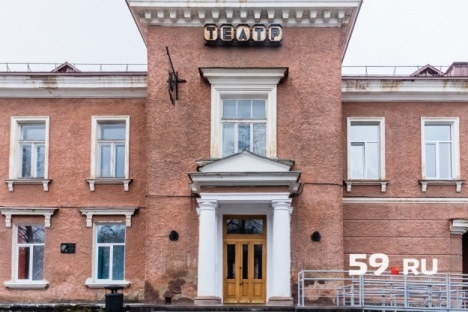 Рассмотри фотографии и напиши название спектакля 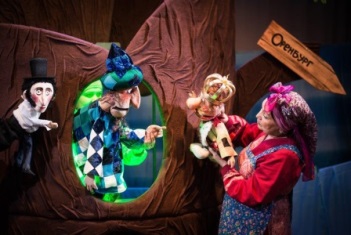 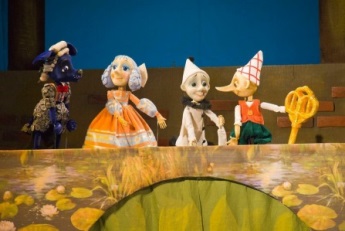 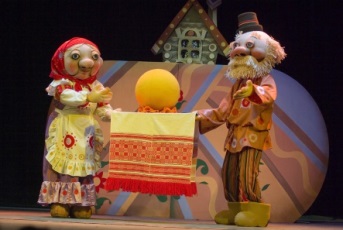 __________________        __________________      ____________________________________         __________________     __________________Объясни, что обозначают слова: занавес, сцена, зритель, кукловод, антракт. Соедини стрелкой слово и его значение.СЦЕНА                            ПОЛОТНО, КОТОРОЕ ЗАКРЫВАЕТ ОТ ЗРИТЕЛЕЙ СЦЕНУЗАНАВЕС                        ЧАСТЬ ПОМЕЩЕНИЯ ТЕАТРА, МЕСТО ТЕАТРАЛЬНОГО                                          ДЕЙСТВИЯЗРИТЕЛЬ                         АРТИСТ, УПРАВЛЯЮЩИЙ КУКЛАМИ   КУКЛОВОД                     ТОТ, КТО СМОТРИТ ВЫСТУПЛЕНИЕАНТРАКТ                         ПЕРЕРЫВ МЕЖДУ ДЕЙСТВИЯМИ СПЕКТАКЛЯЛюди каких профессий работают в Театре кукол? Запиши._________________________________________________________________________________________________________________________________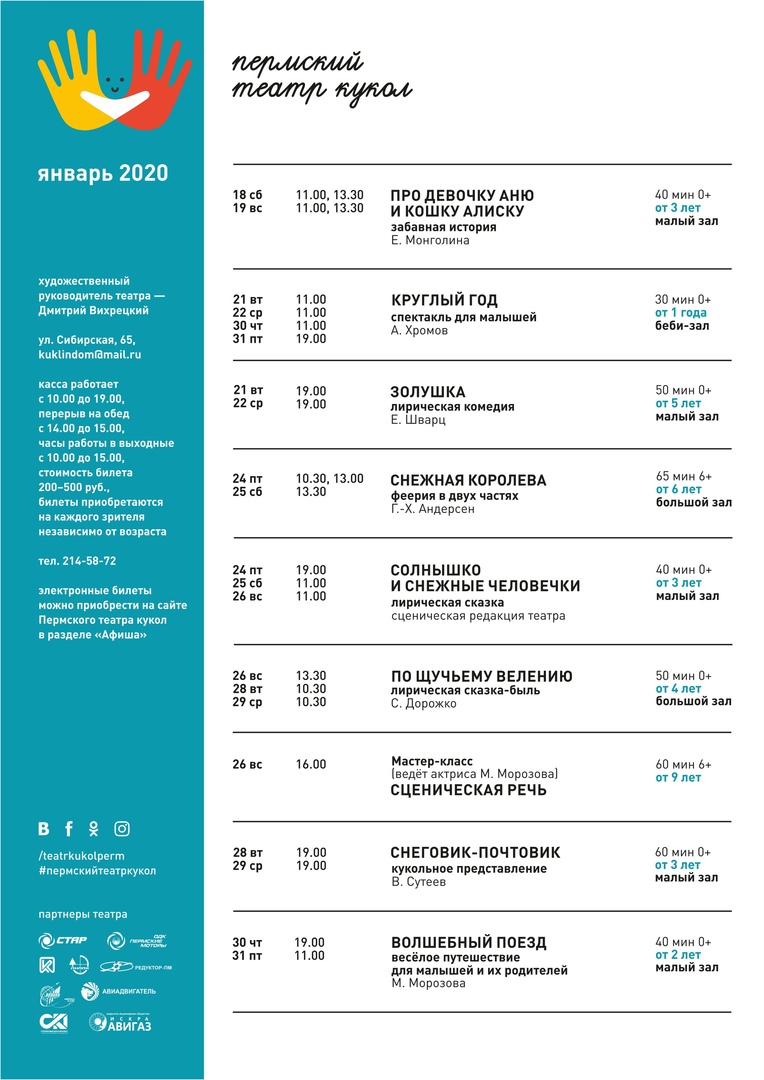 Рассмотрите афишу. Выполните задания.Представь, что ты художник Театра кукол. Нарисуй афишу к спектаклю «Дюймовочка». 1. Когда будут спектакли? Напиши название месяца и год.1.2. Запиши телефон по которому можно узнать информацию.2.3 Найди и напиши стоимость билетов.3.4. Найди и запиши  адрес  театра.4.